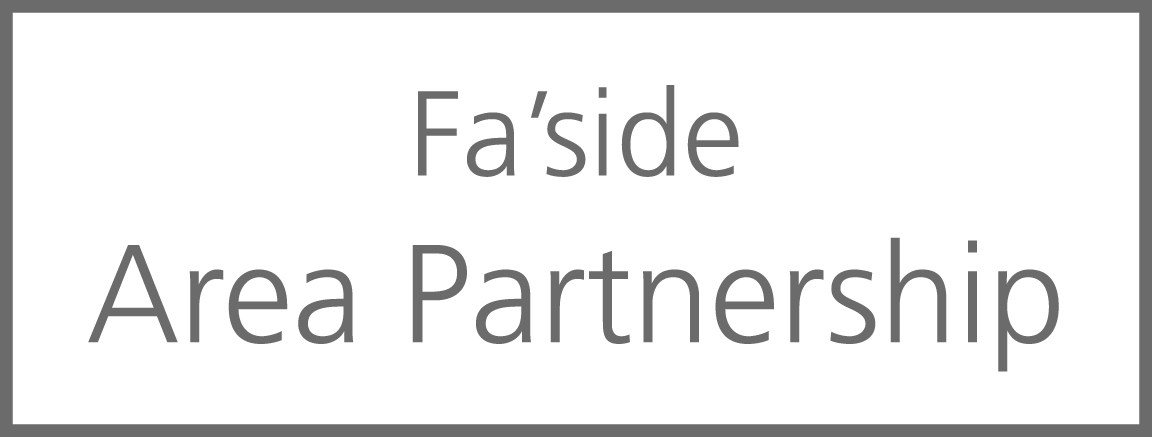 Draft Minutes of the meeting of the Fa’side Area Partnership7th March  2017, 7-9pm, Town House, TranentChairElizabeth Hutchison, Vice- Chair, (EH)Members and substitute members presentCllr Shamin Akhtar (SA)Mark Ormiston, Ormiston West TRA (MO)Nicky Neighbour, Ross High School Parent Council (NN)Paul MacGregor, Tranent and District Sport Clubs (SG)Alan Bell, Recharge (AB)David Forrest, Tranent & Elphinstone Community Council (DF)Cllr Jim Gillies (JG)Cllr Donald Grant (DG) Phil Summerfield, Pencaitland Community Council (PS)Margaret Scott, Tranent West TRA (MS)Scott Glynn, Tranent and District Sport Clubs (SG)Robert McNeill, Tranent & Elphinstone Community Council (RM)Joan Ramsay, Tranent & Elphinstone Community Council (JR)Debbie Middlemass, Support from the Start, Fa’side (DM)Others in attendanceSimon Davie, Area Manager – Fa’side, ELC (SD)Lorna Maclennan, Business Support Administrator, ELC (LM)Fiona Tennick, Pencaitland Community CouncilLorraine Congalton, Community Development Officer, Tranent TownColin McGinn, Nominee for Labour Party, Tranent, Wallyford and WhitecraigMargo McDonald, ECAApologiesMaureen Cuthill, Macmerry & Gladsmuir Community Council (MC)Fiona Dugdale, Tranent & Elphinstone Community Council (FD)Douglas Neill, Macmerry & Gladsmuir Community Council (MC)Mark Urwin, Active Schools ELC (MU)Bill Laird, Chairperson of the Fa’side Area Partnership (BL)Erica Wishart, Minister, Tranent Parish Church (EW)Cllr Kenny McLeod (KM)Ralph Averbuch, Pencaitland Community Council (RA) 	Pauline Megson, Ormiston Community Council (PM)Contact: -   Email: faside-ap@eastlothian.gov.uk Phone: Lorna Maclennan, 01620 827146 or Simon Davie 07912 785 194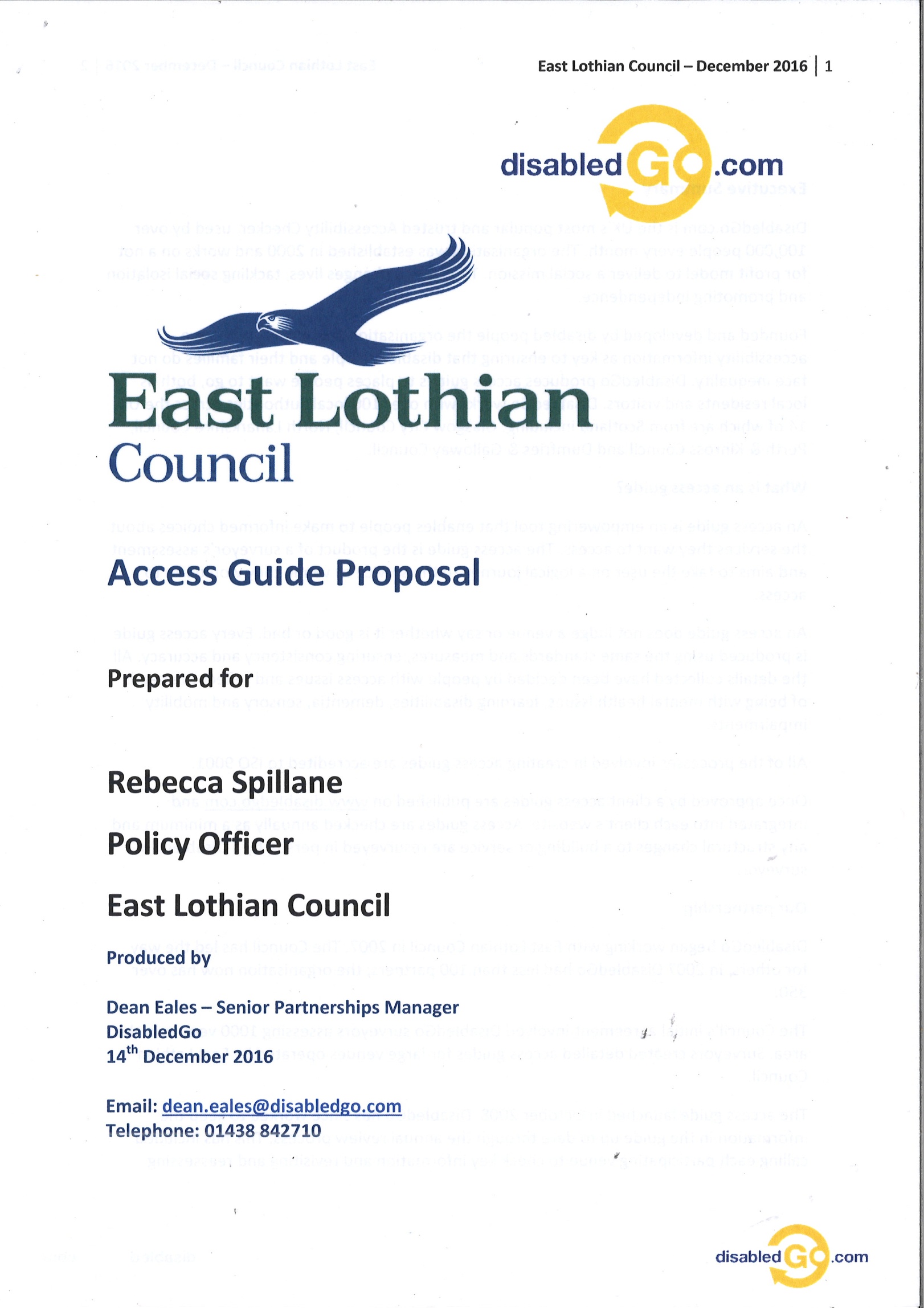 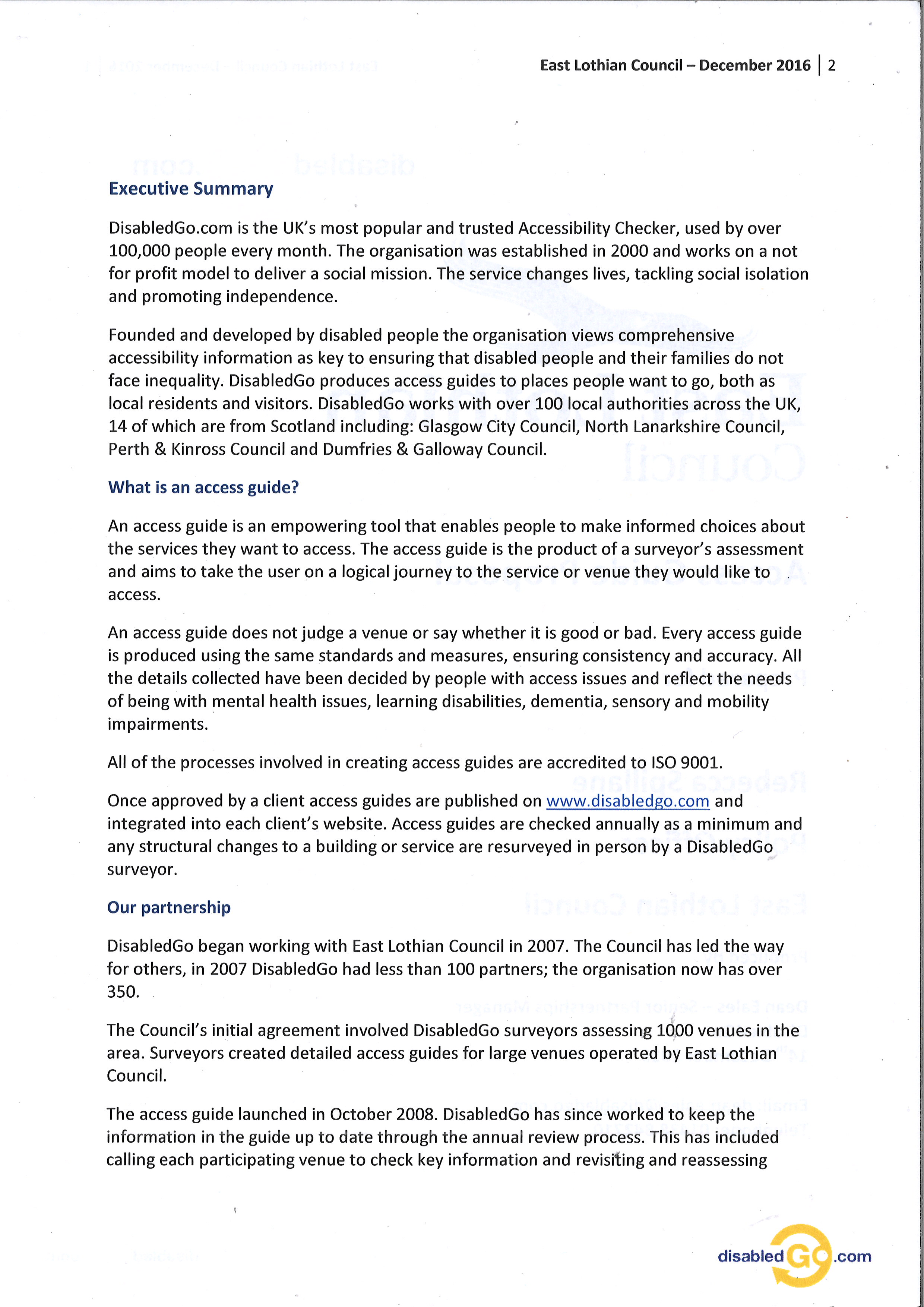 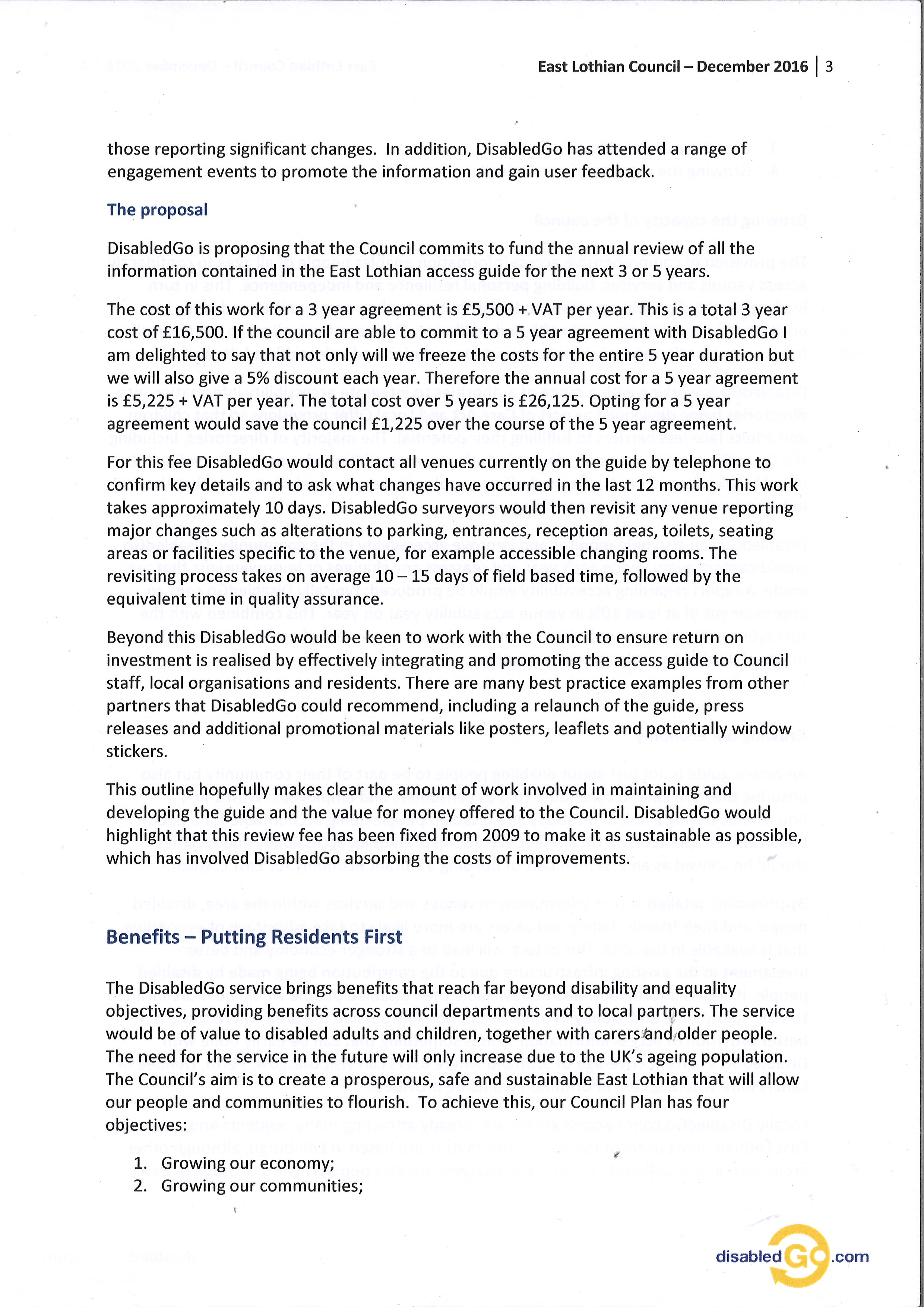 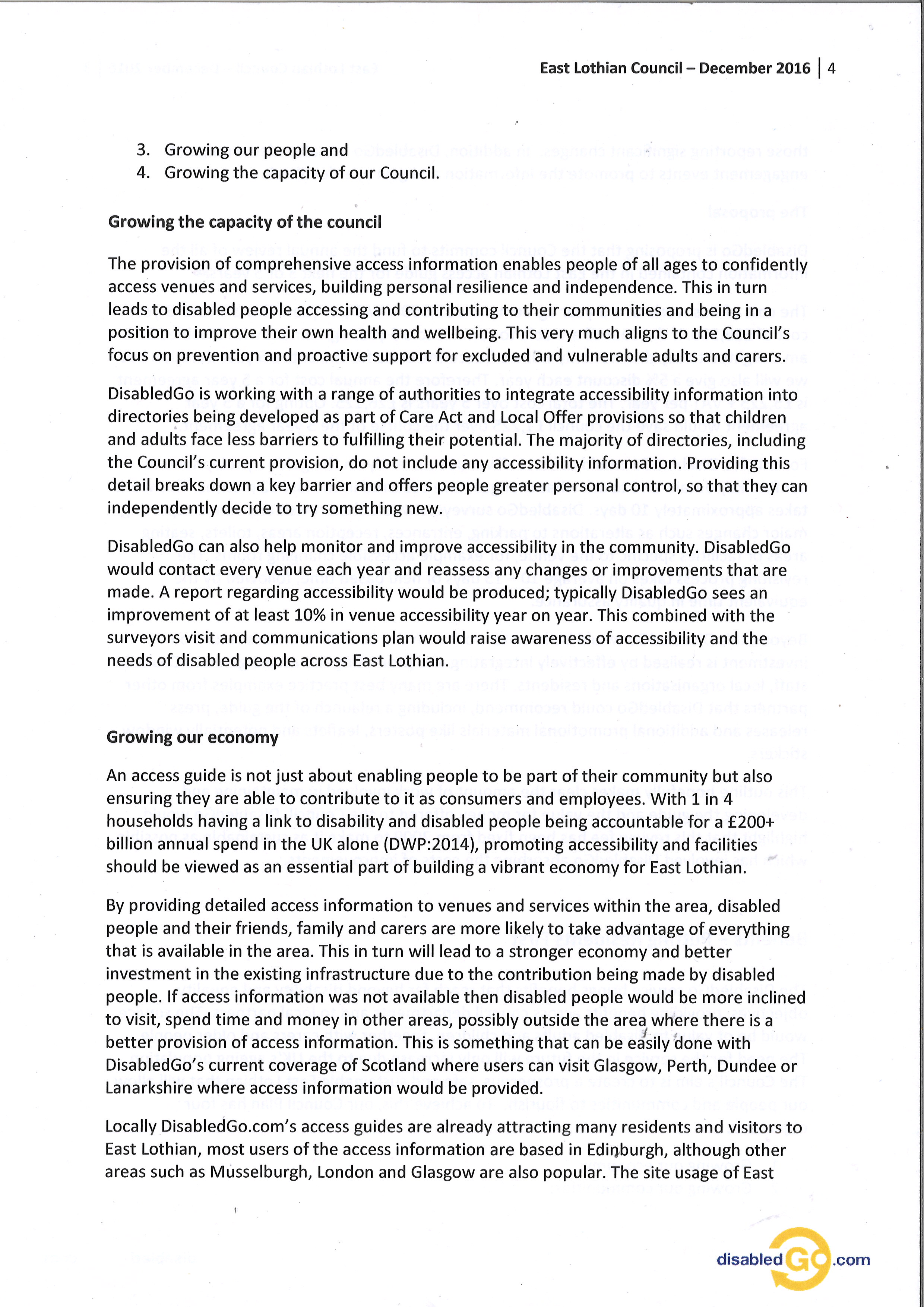 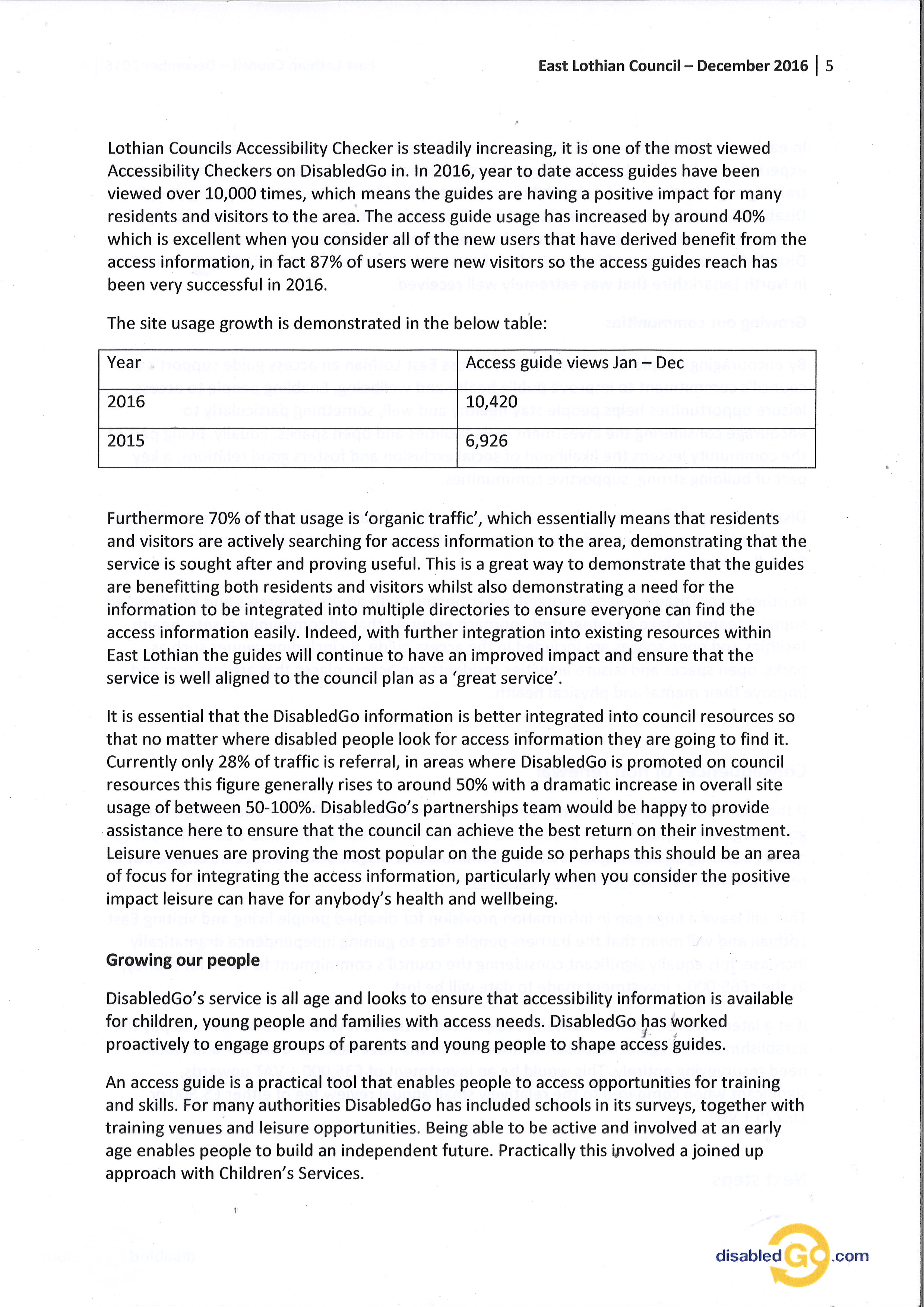 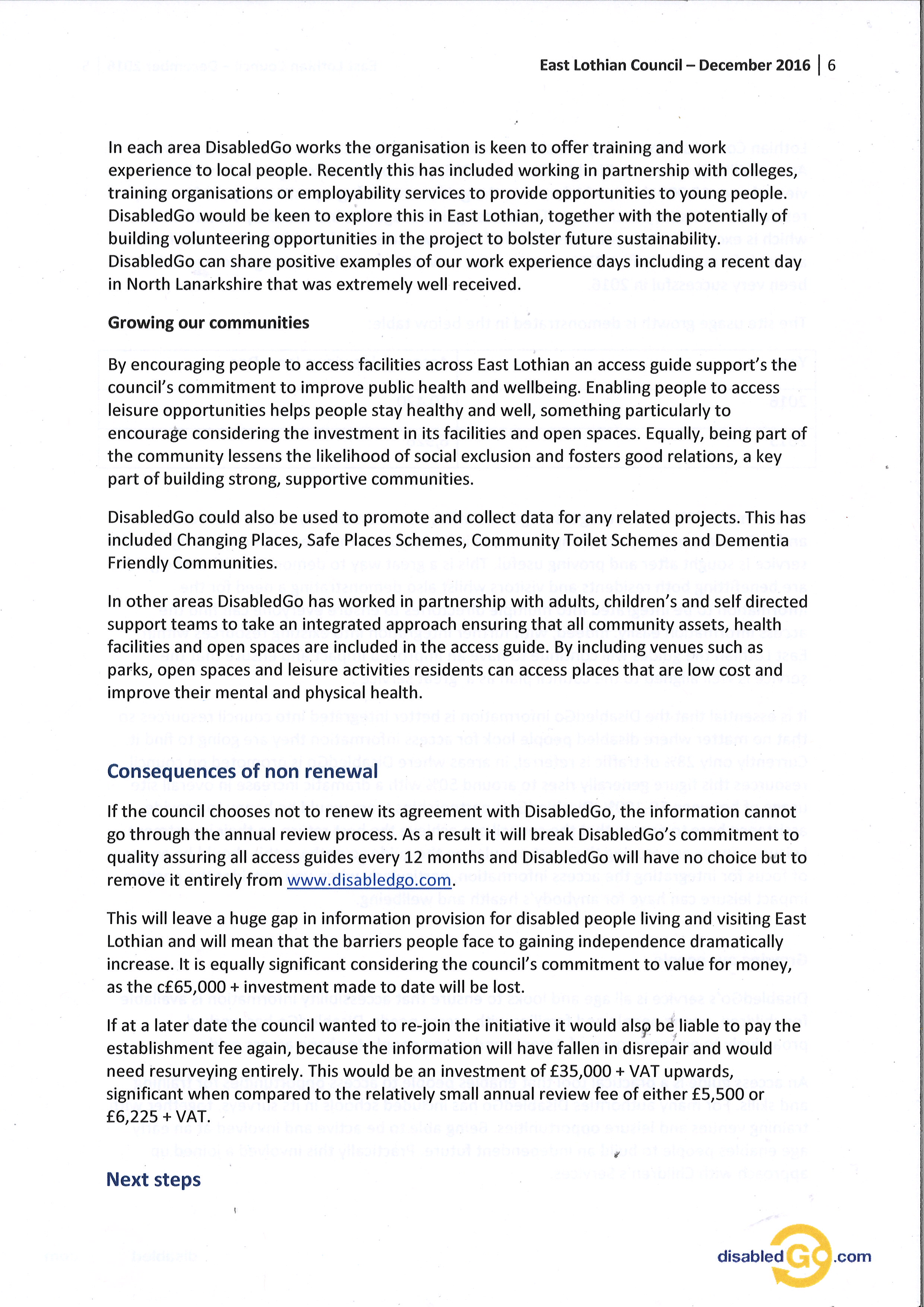 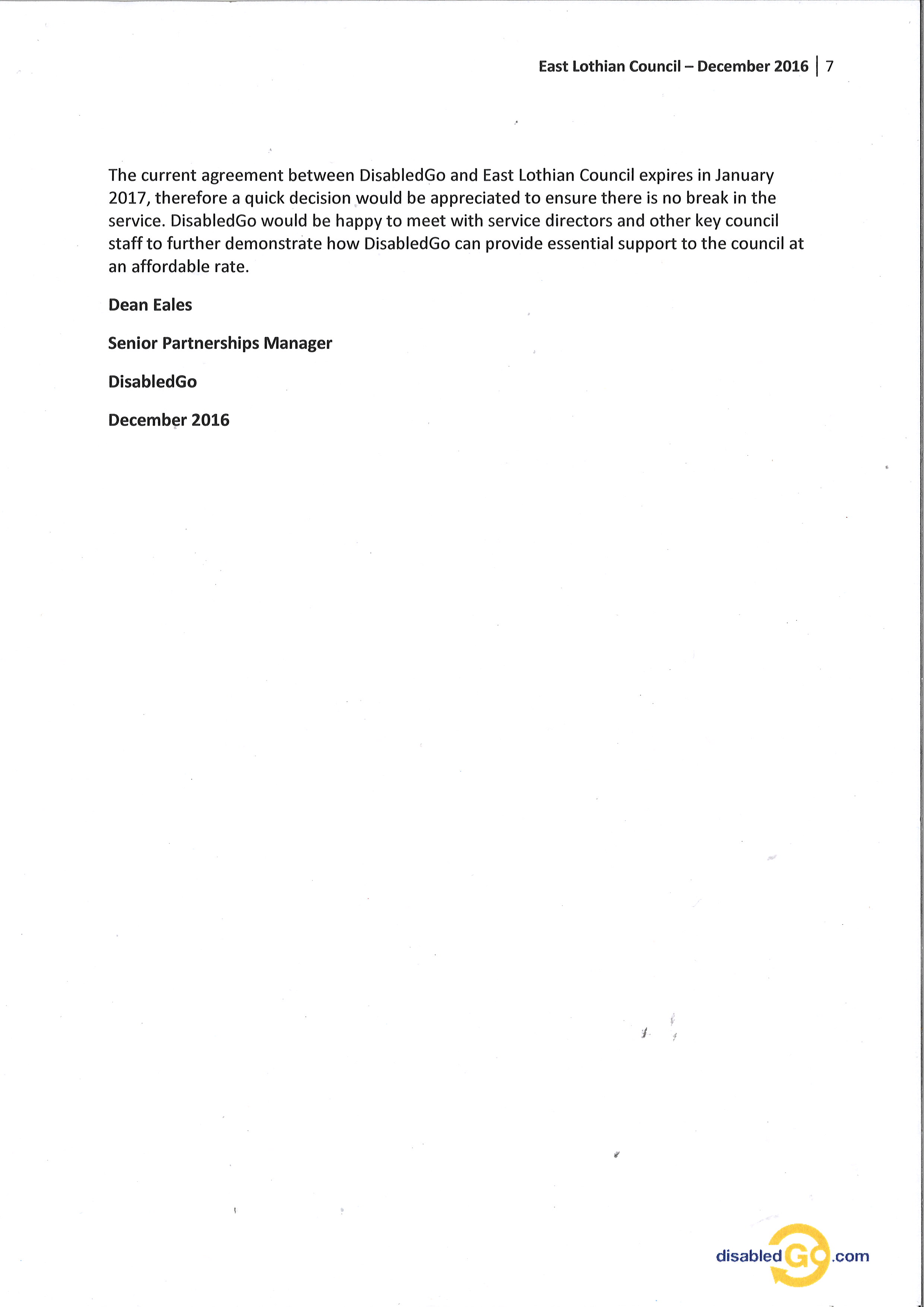 Key discussion pointsAction1WelcomeLH gave BL apologies and welcomed everyone to Tranent Town Hall. LM stated that the meeting was quorate.2ApologiesThese were notedApproval of MinutesMinutes of the last meeting were approved by Shamin Akhtar and Alan Bell 3Matters ArisingCommunity Chair and Vice Chair – LM & SD to meet and email Standing Orders to everyone. This is still outstanding. Action:- SD & LMClarity of role and purpose of Members and Substitutes – Some forms have been received.  Everyone will be sent a membership form. If they have already returned the form please ignore the additional request.  This item is still outstanding will be brought to the meeting on the 2nd May alone with the forms.  Action:- SD & LMThe substitute for Recharge will be Shirley Gillie, she will require a pack and form.The substitute for Ross High PTC will be Gail Walshe, she will require a pack and form.There are ongoing discussions with the Primary schools and with the Secondary School re representation.SD reminded members that they need to feed information into their groups but also to bring the groups’ views to the Area Partnership.  There was also discussion about sub groups.  There have not been frequent meetings of any subgroup other than Fa’side Active Travel.  Sub- group members do not have to be members of the Area Partnership but people who have an interest in a particular area and willing to take a project forward, this way spreading the load.  Please contact sdavie@eastlothian.gov.uk if you or anyone else has an interest in being involved.  At the moment we are in the process of creating a leaflet to highlight the achievements for the past year within the Area Partnership.Training – This will be dealt with in the Agenda.Faith Representative – This will be taken to the next meeting as EW cannot make this meeting.Tranent Summer Lunch Club 2017 – This is on the Agenda.Boundary Changes – As per the email sent out to members the Area Partnership boundary will not change.  Pencaitland and Ormiston will remain in our partnership which is welcome news!  The electoral changes are in place and members are aware of the detail and its impact on our partnership.SD & LMSD & LMSD & LMSD & LMSDEW/DM4Feedback from Annual Public meeting (25/10/16)SD noted that the feedback was contained within each of the plans and their individual priorities. The short term plan and feedback had been previously circulated and feedback had been received from a few members.The plans had been sent out electronically and were also provided to all members in paper form. The plans circulated were as follows:Short term plans – previously circulated.Medium term plans - circulatedLong term plans – circulatedSD asked members if they had any comment or questions about the papers? No comments were made or questions asked.SD advised members that the medium and long term feedback matched our findings from the short term plan, in that the number of responses received did not tally with the number of people who attended the meeting.  Some thought will have to be given on how this can be achieved at this year’s Annual Public Meeting.  So if members can feed that back to the groups they represent and bring forward any ideas at the next meeting or email the comments to the Fa’side inbox. There was discussion around how the Annual Public Meeting could be run and set up.  The date of the Annual Meeting has been set for the 7th November 2017.  If people would like to help and organise if they could give their name to Simon Davie. ALLALLALLALL5 Budget update 2015/16Disabled Go evaluation – This was outstanding from our previous meeting. We had supported DisabledGo but had not received an evaluation.  An evaluation report was circulated and is attached to the minutes. SD asked members if they had any comments or questions on the evaluation? No comments or questions were received.SD noted that there seemed to be a reasonable number of enquiries from out with East Lothian on the accessibility of our facilities (both public and private) and this positive and matched the aims and objectives of the project – to raise awareness of our facilities and clarify how accessible they were for people living with Disabilities.SD noted that the support to the website was now being mainstreamed by ELC’s Corporate Policy and Improvement team and therefore the service was being sustained, which was really positive. SD asked members if they were happy to sign of the evaluation to say it met its aims and objectives? All members agreed.There was a discussion around the budgets of 15/16 and how they impacted on 16/17 projects.The Sports Club noticeboard is still outstanding and it is hoped that it can be funded through 16/17 budget but only if the board is received and any permissions clarified by the 31st March 2017.6Updates on Area Managers Annual Work plan 2016/17 SD went over the working plan for 2016/17.  Explaining that projects shaded in Red were now complete. There were a number of projects on the plan which were ongoing and would either be completed before the end of the financial year or just beyond. SD would keep members updated on projects progress.It was hoped that ELC would give permission to carry over our committed Roads allocation to allow us to deliver the Forester Car Parking improvements project but that would not be known until the end of the month.  There was discussion around how it would help with the parking around the High Street and link into the charrette outcomes.  SD will email the partnership to let them know what the outcome will be.  SD7Budget 2016/17General allocation (£50k)There had been some uncertainty about the level of allocation we would need to commit to deliver the Glenkinchie path. As a result, we had agreed to hold of committing to other projects until we have a fixed sum.  The Glenkinchie path - which is being delivered by our Amenities team through Andrew Hogarth - had come in under budget and is hoped to be completed by the end of the financial year.  Youth Reference Group – There had been £1,000 devolved to this group to enable young people in our community to deliver area plan projects. This group has yet to be set up and SD asked members if for this year only this sum was granted to Recharge, to support the work they do with their youth managers (who provided the initial presentation to members in June 2016).  Thereafter the group would be formally set up and would use this funding to support the delivery of area plan projects. All members agreed.Fa’side Active Travel (FAT) had been allocated £10k (we get £5k from the Scottish Government and we match fund this to provide our total). In addition to this sum, we have £3k carried forward from 15/16. The focus of the group this year has been out Core Path Audit.  The Audit was led by AB has now been completed. SD expressed his thanks to AB, Recharge, our path wardens and community volunteers for undertaking the audit. This now gave the partnership an up to date condition statement of our network and was allowing us to prioritise our actions. SD also expressed our thanks to Jennifer Lothian, who had secured (2 years in a row) additional funding (approximately £250,000!) to upgrade a section of the railway walk. Finally and by no means lastly, SD also thanked Andrew Hogarth and his team for all their hard work and efforts throughout the year. SD reminded members that the council’s overall budget for core path improvements for the whole of East Lothian was £50k. This financial year we had managed to secure approximately £40k of improvements to the paths in our areas, in addition to the additional projects we had funded such as Glenkinchie etc.The group was working to spend its allocation by the end of the financial year. The focus was on clustering items and improvements. The work was centred round Tranent/Elphinstone area. SD would update members at our next meeting in May.  SD reminded members that he had asked them for views on what projects that we could support should Glenkinchie come in under budget. SD noted that he had received three suggestions:1/ Foresters Car Parking Improvement project – following ongoing discussions it was identified that there was a considerable difference between the notional costs and an external view obtained through a contractor. As a result, Roads colleagues have suggested we employ a consultant to carry out a cost appraisal of the proposed works and options for the project. The cost of the consultant will be £5k. 2/ Dementia Friendly Tranent – This was a project which we agreed to support in 2016/17 but have yet been unable to do so. The group are seeking funding to raise awareness through local businesses of the group and Dementia related matters. The cost of the awareness raising work would be £1,300.3/ Centre Stage – They have approached for funding through Cllr Gillies due to the increasing costs of continuing to run their group and put on community performances. The cost of supporting the group on a one of basis would be £1,300.4/ FAT – This group are well positioned to spend the remainder of our allocation given that no other projects were identified. The total cost of this support would be £1,400.There was general discussion around the proposals and all were approved by members.SD will contact the groups, discuss requirements and make the necessary payments. Amenity allocation (£100k of resources) This resource is only labour, plant and machinery.  And materials required for a project would have to come from the General allocation of our budget. The projects which benefited from support were indicated on the attached paper.  There was a discussion around what could be done with the roundabout at the bottom of Church Street. RM indicated that he welcomed the clearing of the shrubbery but wondered if there was anything we could do to improve it as it is the first thing residents and visitors see entering Tranent. Members were asked to put their groups view forward for any projects in the Fa’side area which could be pursued in the next financial year.  Roads allocation (£50k)Our allocation was focused on the Forester Car park improvements. There was a general discussion around this project and finance. Members expressed a strong view that this was a priority for the partnership and we wanted to see the project delivered. There was serious concern expressed that our allocation could be lost, given that we committed to the project in June 2016 and yet the project has yet to be approved. SD advised members he would feed these comments back to colleagues involved in the considerations for this project. SD noted that if approved it was likely that this project would total around £300k. SD will keep members informed of developmentsEducational Initiatives (£100k) Streets Ahead Tranent: Geneva - SD advised the meeting he has received the evaluation of the Children’s Mural and our Geneva funding. He will email out the evaluations from Streets Ahead Project.  Summer Lunch Club - It was hoped that a lunch club could be run in the summer in Tranent.  We were hoping that Sanderson Wynd would host this project to combat food deprivation during the summer holidays.   SD has a meeting at Sanderson Wynd soon to finalise this proposal.  Support from the Start (Support worker) -  Katy Pollock had emailed to say it was too early to report any progress but would do so for the next meeting.  Big Hopes Big Futures (Volunteer Co-ordinator) – Katy Pollock will provide an update on this post at our next meeting.Youth Reference Group  - AB noted that Recharge will commence work in the summer.  They will go out into all of our communities through their outreach service and identify young people who are keen to engage. AB is particularly keen to ensure that vulnerable young people in our hard to reach communities have an opportunity to be heard. As when forming groups it can often be those with high social capital who get involved. One of our aims to ensure that we tackle inequalities and try to seek representation from our hard to reach communities.JG asked AB if his outreach team will visit Ormiston and Pencaitland. AB re-assured JG that all communities will be visited and he will circulate an action plan and dates of when the outreach will take place to members. SD asked members to ensure their communities and groups were aware of our aim in terms of this project. Members were also asked to make AB aware of existing youth groups to ensure they had an opportunity to be involved. AB advised that he would be hosting a meeting of professionals prior to the action plan being completed to ensure those involved with young people were aware of our aims and objectives.PEEP project – The Head Teachers support this project. There were still some ongoing discussions about the project which SD has still to finalise. SD will update members at the next meeting. SD  noted as part of the previous reminder about additional projects and support, that Recharge had approached him with a proposal for the remainder of the Educational Initiatives funding:Healthy Eating project – The project would work with young people through existing drop ins and youth manager groups to explore health eating with the participants.There was general discussion around the proposal and it was approved by members.SD will discuss requirements with AB and make the necessary payments. ALLSDSDSDALLSDSDSDKPKPABALLABSDSD8Budget update for 2017/18There was talk around the coming year and projects.  Again everyone was asked to take this back to their groups and bring forward their priorities from the Area Plan that they would like to see prioritised for their community or group in the coming financial year.At this moment in time SD could only confirm the core funding we had in place for next financial year. This was as follows:General allocation £50,000Amenities allocation £100,000 of resources (workforce and machinery) Educational initiatives allocation £100,000 (although we have agreed to consider continuing funding some ongoing projects)Roads allocation – there was some confusion about this element and SD will confirm this at the next meeting in May.SD9Draft Area Managers Annual Work plan 2017/18Decision on priorities for 2017/18A draft plan for 2017/18 had been circulated.  No comments had been received regarding this document prior to the meeting as requested.  Could all members please take this to their groups for discussion and feed back to the area partnership what their priorities are for 2017/18. If groups organisations feel there is anything missing from the proposed plan could they feed this back to SD or LM.  Once the plan is agreed LM will place it online.   ALLLM10Funding applicationsBlooming Belters proposal  (Application to be tabled at the meeting)LH spoke to the group regarding the proposal about Blooming Tranent.  The group had had a meeting with Joe Forte who is the Chairperson of Haddington in Bloom.  He was impressed and how much planning had been put into Blooming Tranent.  Andrew Hogarth has advised about planting and what would be required to start off this project.  For this year it is thought that the project should start small and show how good Tranent could look. At present the group is small, deliberately to keep it simple and manageable. LH  has indicated that if anyone would like to volunteer their time or support to contact her or Susan Thomson directly who at present are jointly leading the project. The focus is on the Civic Square/Winton Place area, as they have secured support from George Thomson and his re-development of the Old Co-op building. The group hope to secure a capital sum from the partnership to provide the larger planters and some display boxes. If the project is successful they hope to launch an ‘In Bloom’ group to then look at expanding the floral displays further up the High Street. The sum of money the group were seeking was £6,600.A general discussion took place about the request. JR asked LH if the funding request before Tranent and Elphinstone Community Council was for ongoing funding beyond the application to the area partnership? LH confirmed this was the case. The request to the partnership was to allow the group to start and the additional applications to the Community Council and to other organisations was to sustain the work of the group for the future. LH advised members that Haddington charged local businesses a sum to create, plant and then water hanging baskets and fixed tubs outside their shops. This meant the group were self sustaining and this is something they hoped to be in the years to come, if successful. Members approved the request for the sum to be allocated from our 17/18 budget. SD will contact Andrew Hogarth and the group to move this forward once the new financial year begins.FATScottish Government funding is available again for active travel groups. The sum available is £5k but needs to be match funded by the area partnership. There was general agreement to devolve funding to FAT to deliver our active travel priorities.Members agreed to devolve £5k from our General allocation from 17/18 to support the work of the group.Youth reference groupMembers had previously agreed to devolve £1k on an annual basis for a youth reference group to help them identify or deliver area plan priorities. AB confirmed that the group will be in place before the end of the year and that they will be able to utilise the £1k.Members agreed to devolve £1k from our General allocation from 17/18 to support the work of this group.SD11Area Partnership trainingProposal to run two events1/ For existing members2/ For new or prospective membersThere was a discussion around training for the above members.  It was agreed to have training in September for existing members and in October for new members.  SD/LM7AOCBSA asked if she could a photograph of the group as she feels that the group do not sell themselves enough.  The group agreed that she could take the photograph.8Date of Next MeetingTuesday 2nd May 2017 – Loch Centre, Tranent  at 7-9pmMeetings for the yearMeetings for the yearTues 27 JunTues 5th SeptTues 7th Nov – Annual MeetingTues 14st Nov